Thursday 2nd April 2020MathsLearning Objective: ordering and comparing decimalsFor the rest of this week we are going to continue to use the White Rose resources that cover our next unit of work, decimals. If you click the link below you can access a video tutorial for Week 2 – Lesson 2 which looks at comparing and ordering.Please watch the Lesson 2 video for further guidance. Lesson: https://whiterosemaths.com/homelearning/year-5/Uploaded separately are the activities for this lesson and the answers which the children need to mark their work against after they have finished.If you would like further guidance on comparing decimals, then there is a link to the My Maths lesson below. There is also a new decimal number game for the children to play.My Maths lesson: https://app.mymaths.co.uk/53-lesson/decimal-place-valueGame: http://www.sheppardsoftware.com/mathgames/decimals/CompareDecimals.htmPlease continue to use Times Table Rock Stars.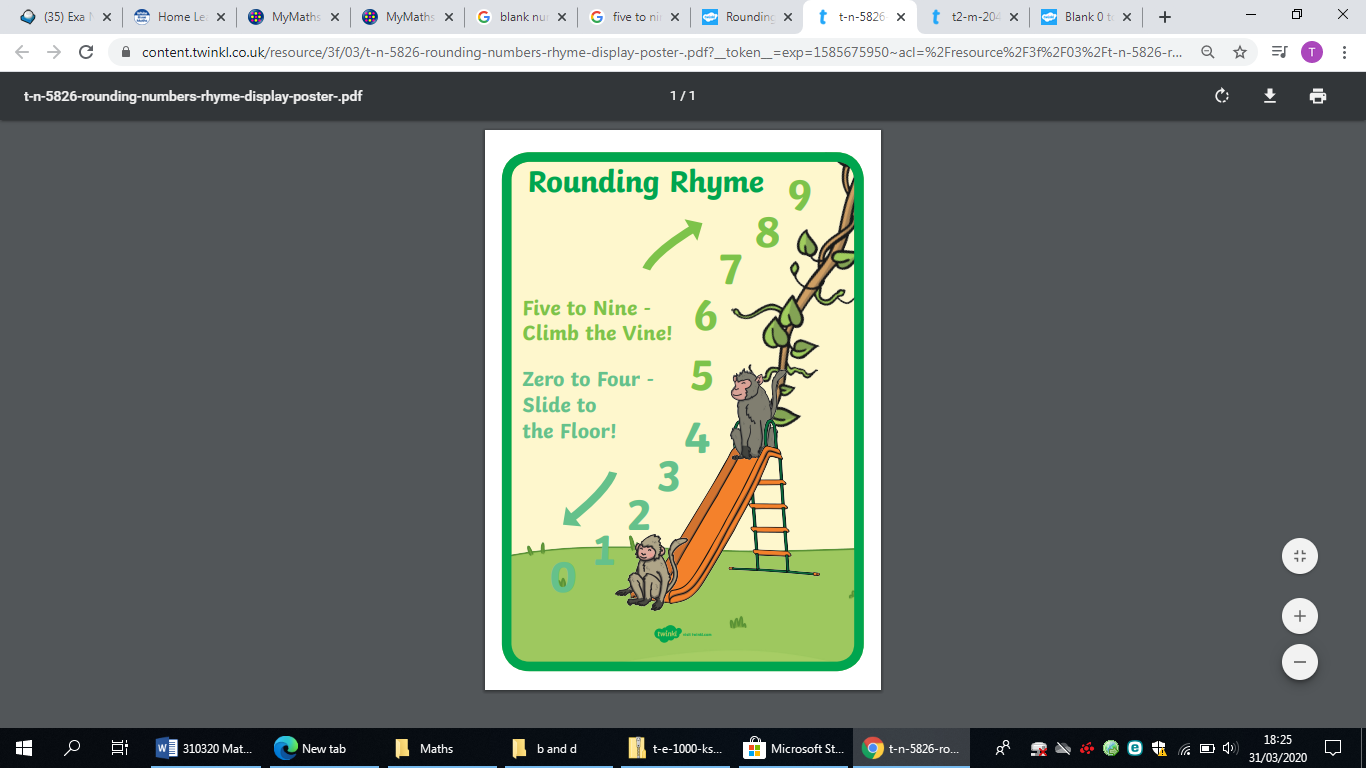 